平成12年以前の古い基準で建築された住宅は、耐震性が不足している可能性があるため、耐震改修等をお勧めします。三朝町では、耐震診断、改修設計、耐震改修などにかかる費用を補助し、耐震化による住宅の安全性の向上に取り組んでいます。まずは耐震診断から、住まいの耐震化を検討しませんか？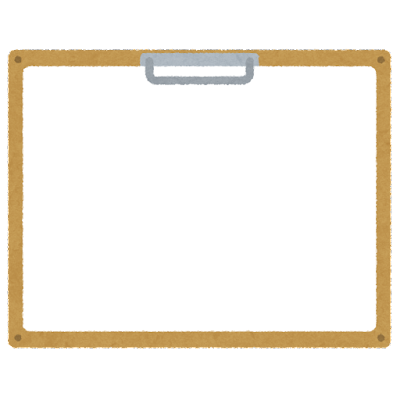 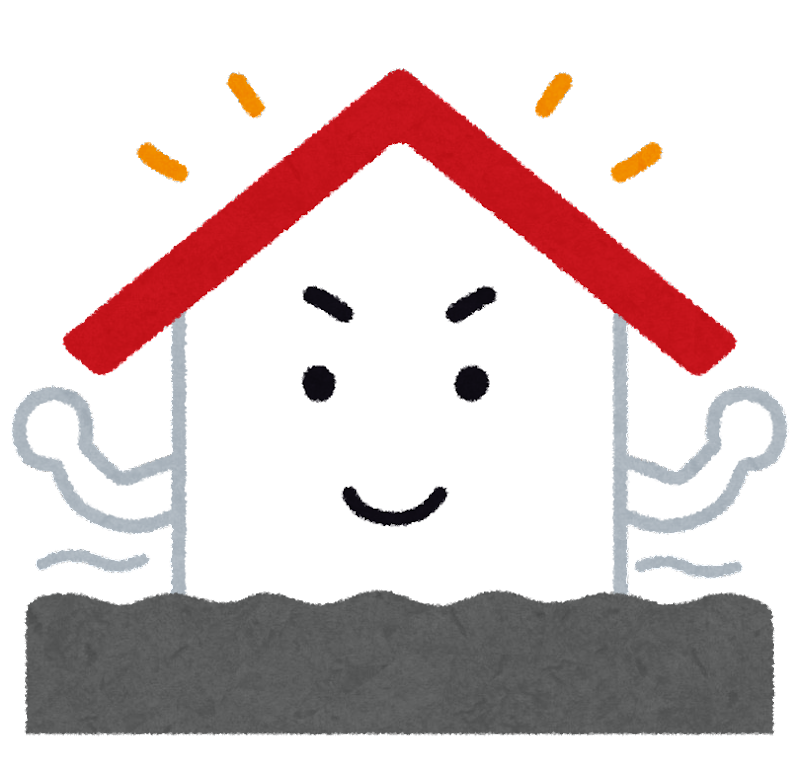 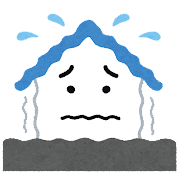 代表的な住宅耐震化補助制度を紹介します※補助申請は、年度内に完了できることが条件です。　必ず事前にご相談ください。※耐震化補助は、昭和56年5月31日（木造住宅の場合、平成12年5月31日）までに建築（含む増改築）されたものが対象です。　　！上記以降に建築・増改築した場合は、その時点で建築基準法に適合しているため、構造上、建物全体での耐震基準を満たしている（耐震性あり）と判断されます。※検査済証が無い場合や未登記の場合なども申請できますが、完了までに「適法物件の証明」や登記が必要です。（ご相談ください）◆耐震診断の場合戸建て住宅の場合、診断費用の２／３（最大8.9万円）店舗兼用住宅の場合、延床面積の1/2以上が住宅であれば住宅とみなします。木造一戸建て住宅は、無料診断が受けられることがあります。　・延床面積280㎡以内、平成12年5月末までの建築（含む増改築）に限ります。◆耐震改修の場合耐震診断の結果、耐震改修工事が必要と判定されたものに限ります。耐震改修設計費用の１／２（最大12万円）耐震改修工事費用の４／５（最大100万円）＊上記は住宅耐震化総合支援メニュー適用となる場合です。その他、住宅の除去や屋根瓦の耐震改修等の補助制度もあります。三朝町のホームページ（補助金・制度）をご覧ください。http://www.town.misasa.tottori.jp/315/319/329/30439.html
（その他、町の補助制度はこちら→http://www.town.misasa.tottori.jp/315/1494/）鳥取県のホームページ内をご覧ください。https://www.pref.tottori.lg.jp/dd.aspx?menuid=47491＊制度のパンフレットや対応できる事業所の一覧など、関連する資料が見られます。